HymnJesus, the very thought of theePiano Sheet Music / Guitar Sheet Music
聖歌耶穌每逢想念你鋼琴樂譜 / 簡譜 / 吉他樂譜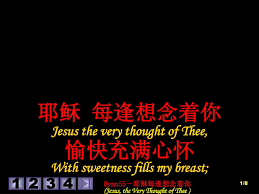 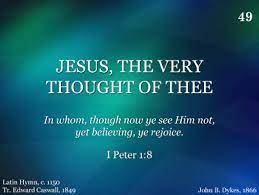 風火網頁 Webpage: https://www.feng-huo.ch/Date:  July 9, 2022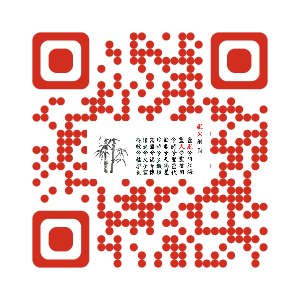 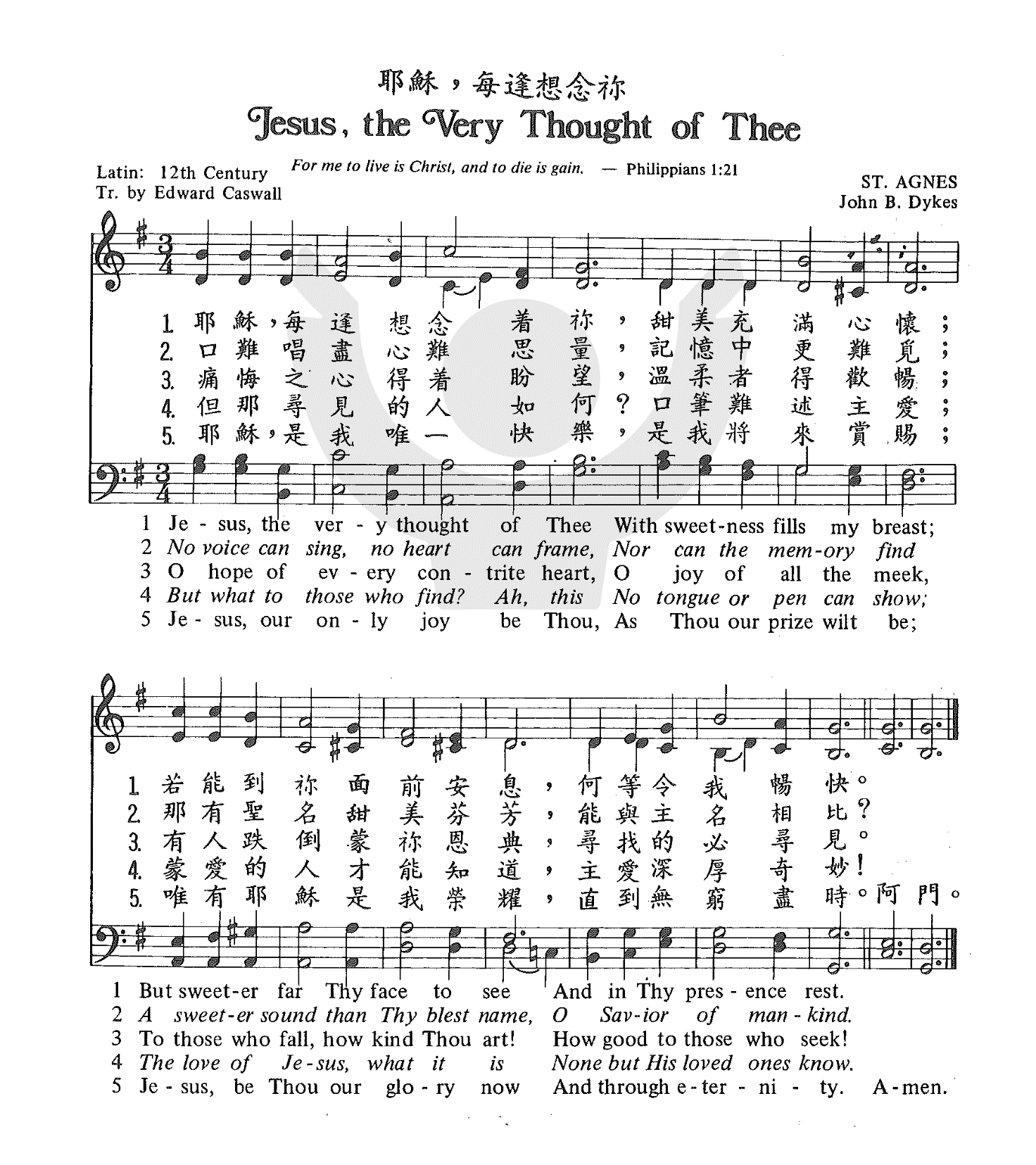 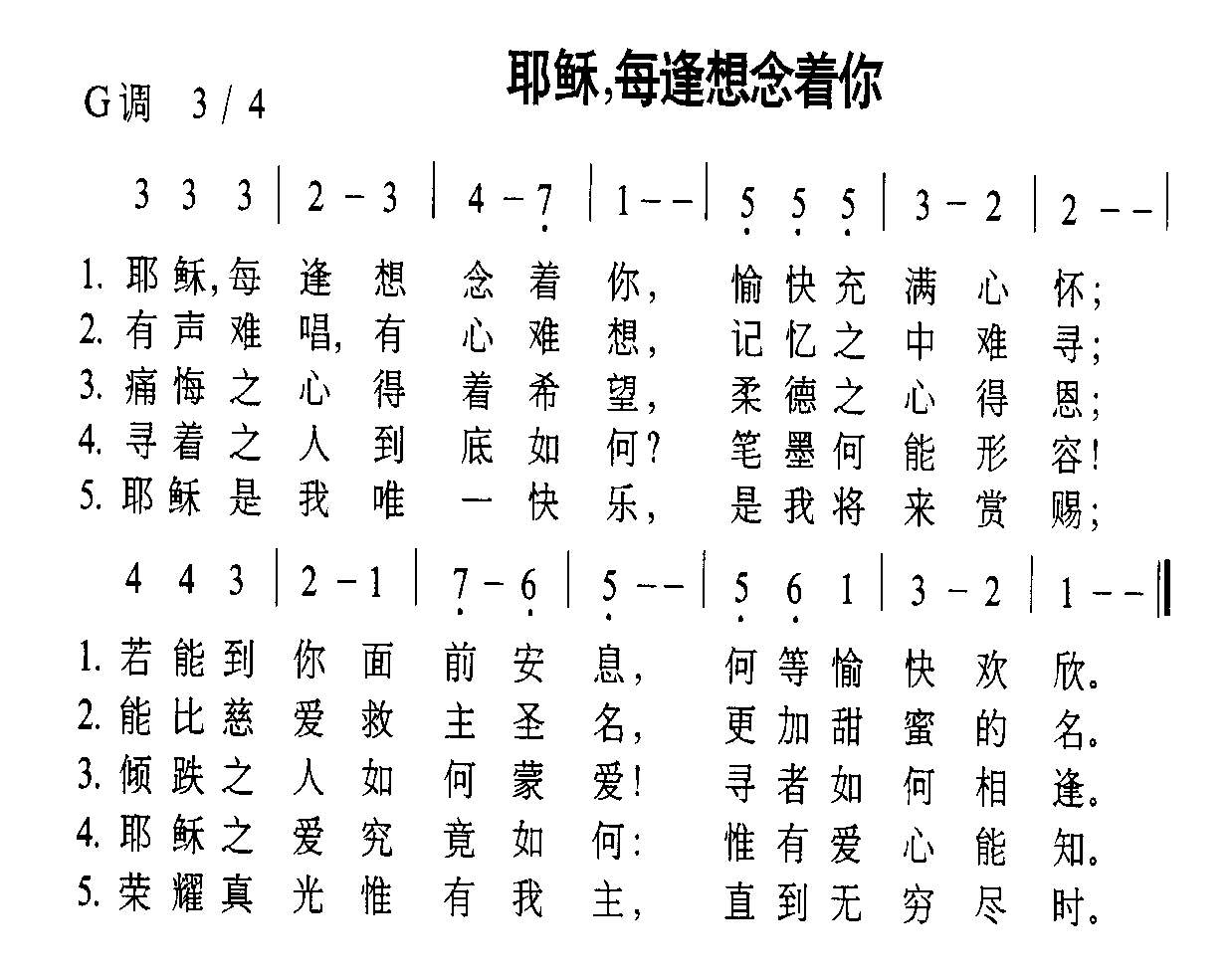 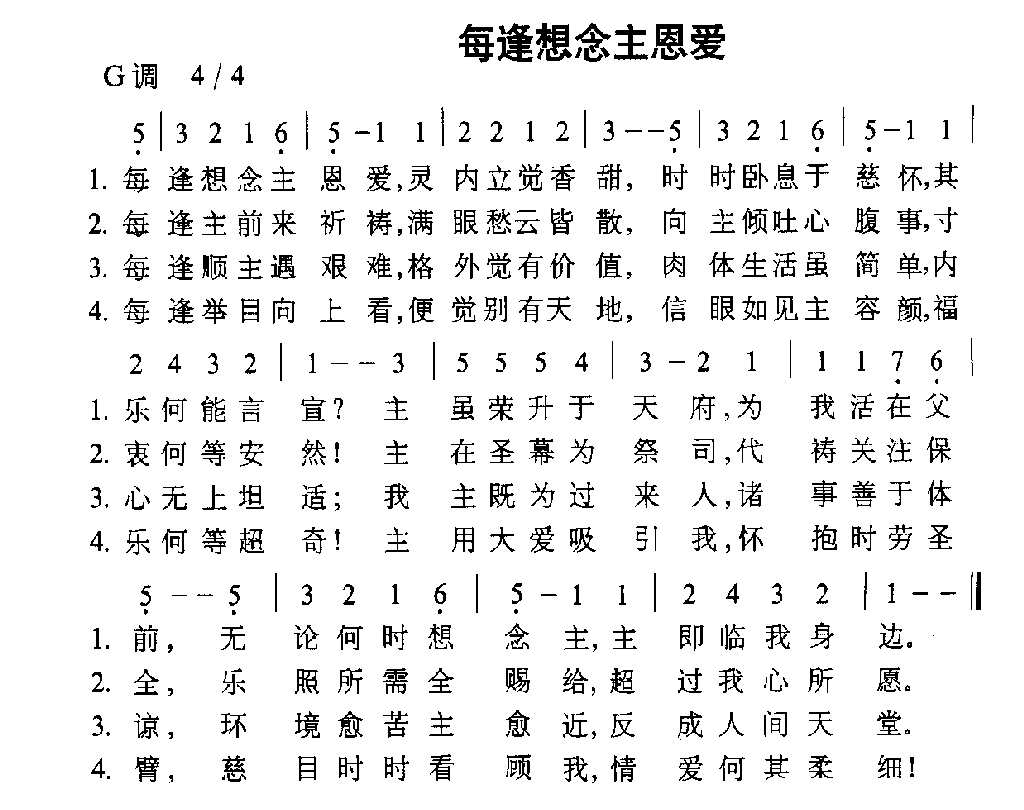 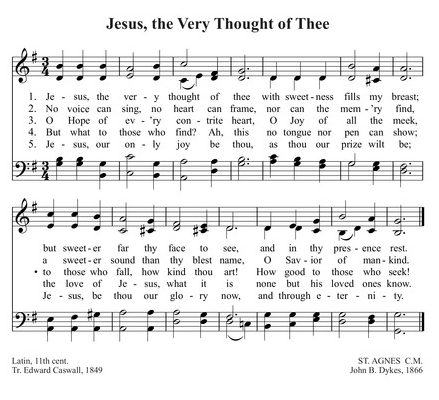 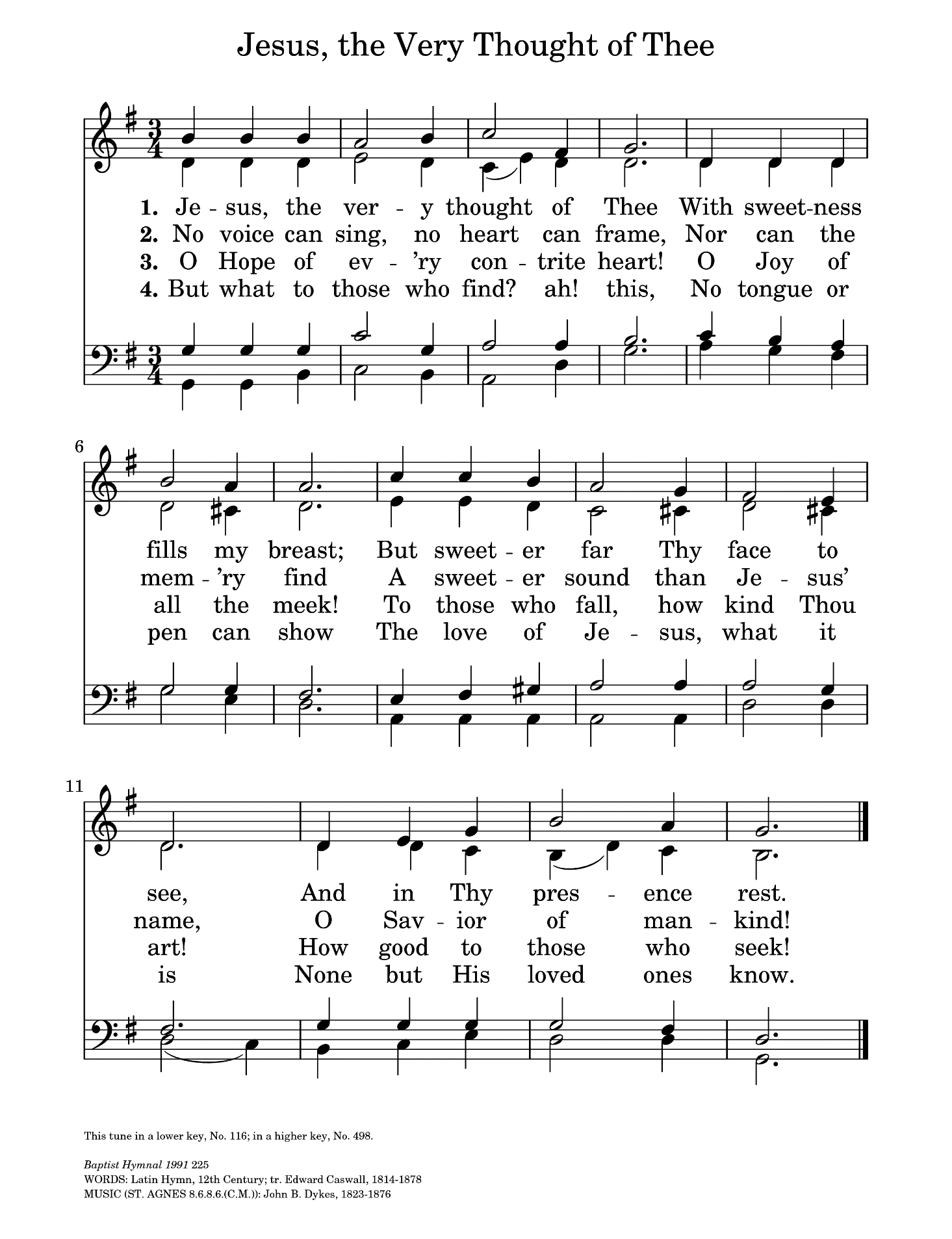 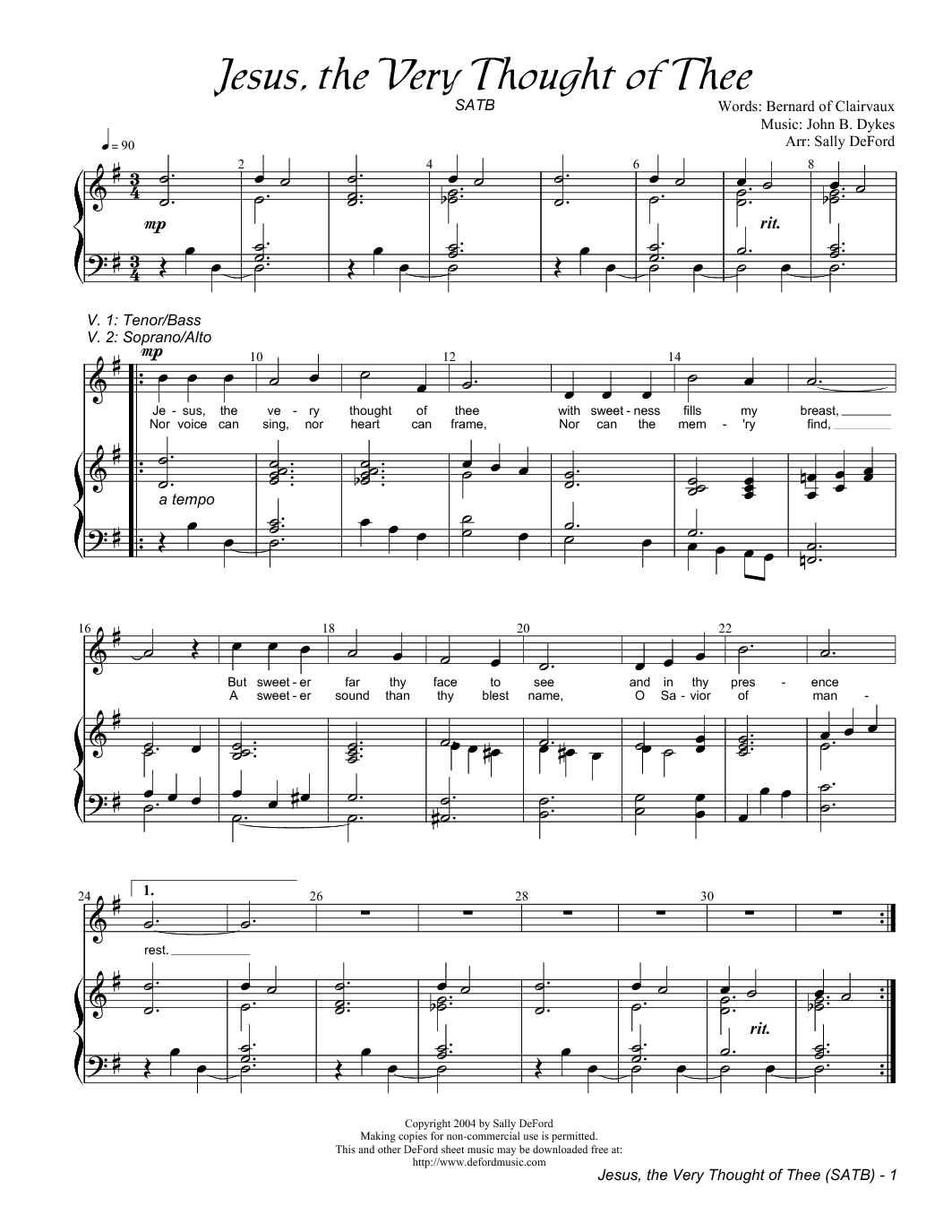 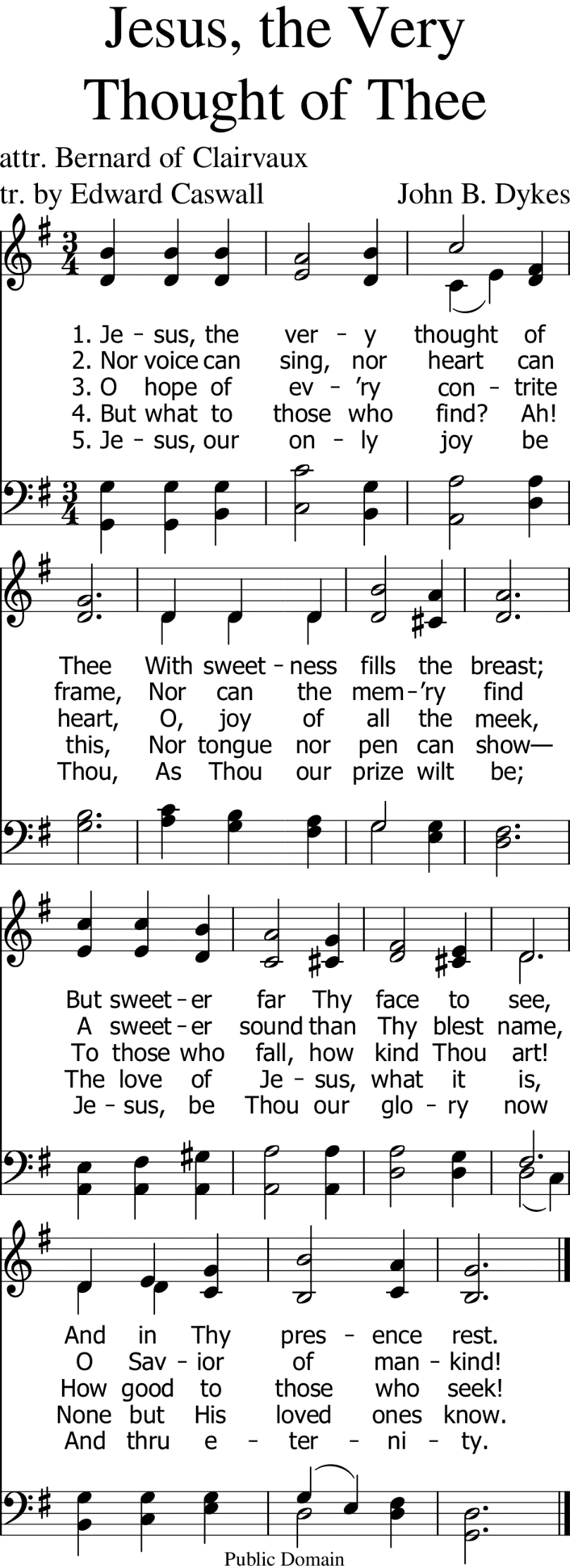 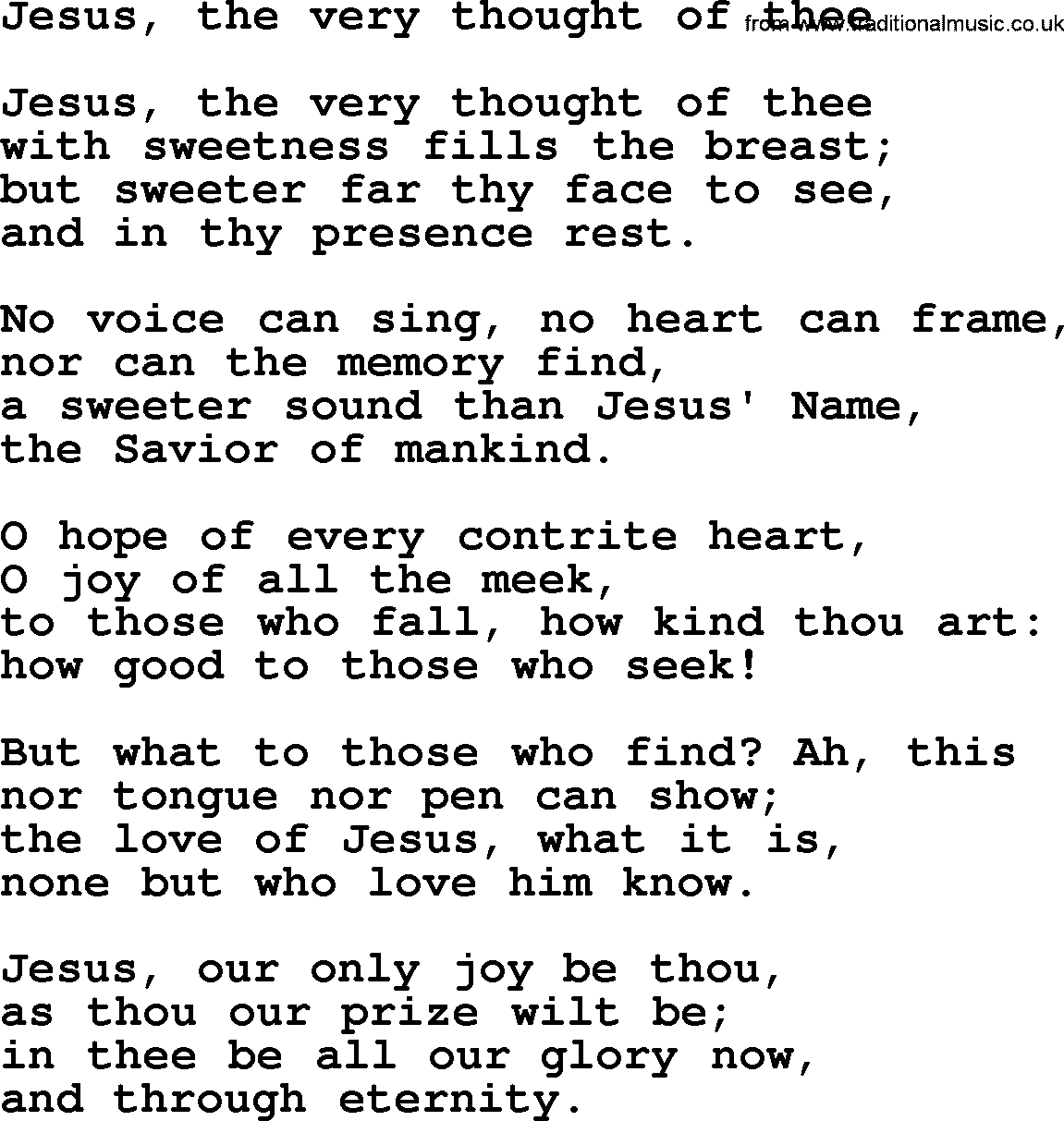 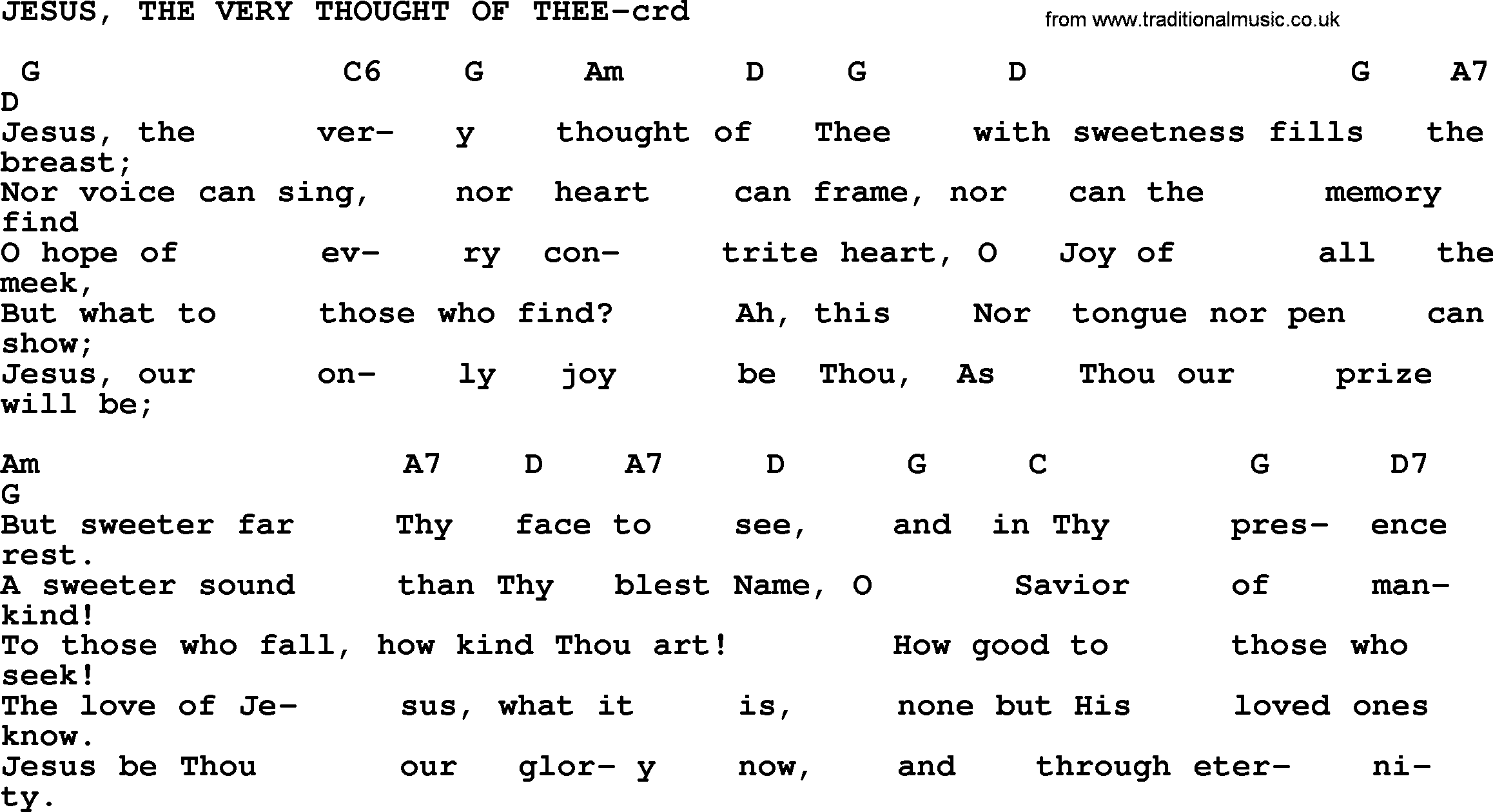 